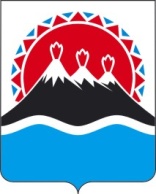 П О С Т А Н О В Л Е Н И Е ПРАВИТЕЛЬСТВА КАМЧАТСКОГО КРАЯг. Петропавловск-КамчатскийО внесении изменений в приложение к постановлению Правительства Камчатского края от 21.01.2020 № 10-П «Об утверждении Порядка предоставления из краевого бюджета субсидий управляющим компаниям индустриальных (промышленных) парков в Камчатском крае в целях финансового обеспечения затрат, связанных с предоставлением льготного доступа субъектам малого и среднего предпринимательства к производственным площадям и помещениям индустриальных (промышленных) парков»ПРАВИТЕЛЬСТВО ПОСТАНОВЛЯЕТ:Внести в приложение к постановлению Правительства Камчатского края от 21.01.2020 № 10-П «Об утверждении Порядка предоставления из краевого бюджета субсидий управляющим компаниям индустриальных (промышленных) парков в Камчатском крае в целях финансового обеспечения затрат, связанных с предоставлением льготного доступа субъектам малого и среднего предпринимательства к производственным площадям и помещениям индустриальных (промышленных) парков» следующие изменения:в части 3 слово «Агентством» заменить словом «Министерством», слова «(далее – Агентство)» заменить словами «(далее – Министерство)», слово «Агентству» заменить словами «Министерству»; в части 6:а) в абзаце первом слово «Агентство» заменить словом «Министерство»;б) в пункте 1 слово «Агентство» заменить словом «Министерство»;в абзаце первом части 7 слово «Агентство» заменить словом «Министерство»;в части 8 слово «Агентство» заменить словом «Министерство»;в части 9 слово «Агентство» заменить словом «Министерство»;в части 11 слово «Агентство» заменить словом «Министерство»;в части 12 слово «Агентство» заменить словом «Министерство»;в пункте 1 части 13 слово «Агентством» заменить словом «Министерством»;в пункте 6 части 14 слово «Агентством» заменить словом «Министерством»;в части 15 слово «Агентством» заменить словом «Министерством»;в части 17 слово «Агентство» заменить словом «Министерство»;в абзаце первом части 20 слово «Агентство» заменить словом «Министерство»;в абзаце первом части 21 слово «Агентство» заменить словом «Министерство»;в части 24 слово «Агентство» заменить словом «Министерство»;в части 25 слова «Агентства в течение 20 рабочих дней со дня получения уведомления Агентства» заменить словами «Министерства в течение 20 рабочих дней со дня получения уведомления Министерства»;в части 26:а) в абзаце первом слово «Агентством» заменить словом «Министерством»;	б) в абзаце втором слова «Агентства в течение 15 рабочих дней со дня получения уведомления Агентства» заменить словами «Министерства в течение 15 рабочих дней со дня получения уведомления Министерства»;в части 27 слово «Агентством» заменить словом «Министерством».2. Настоящее постановление вступает в силу через 10 дней после дня его официального опубликования.Временно исполняющий обязанностиПредседателя Правительства- Первого вице-губернатора Камчатского края									 А.О. КузнецовСОГЛАСОВАНО:Исп. Трушкин Владимир ВикторовичТел.: 8 (4152) 42-58-76Министерство инвестиций и предпринимательства Камчатского краяПояснительная запискак проекту постановления Правительства Камчатского края«О внесении изменений в приложение к постановлению Правительства Камчатского края от 21.01.2020 № 10-П «Об утверждении Порядка предоставления из краевого бюджета субсидий управляющим компаниям индустриальных (промышленных) парков в Камчатском крае в целях финансового обеспечения затрат, связанных с предоставлением льготного доступа субъектам малого и среднего предпринимательства к производственным площадям и помещениям индустриальных (промышленных) парков»Настоящий проект постановления Правительства Камчатского края разработан в связи с образованием Министерства инвестиций и предпринимательства Камчатского края в результате реорганизации в форме слияния Агентства инвестиций и предпринимательства Камчатского края и Агентства приоритетных проектов развития Камчатского края.Реализация настоящего постановления Правительства Камчатского края не потребует дополнительных расходов краевого бюджета. Настоящий проект постановления Правительства Камчатского края не устанавливает новые и не изменяет ранее предусмотренные нормативными правовыми актами Камчатского края обязанности для субъектов предпринимательской и инвестиционной деятельности, а также не устанавливает, не изменяет и не отменяет ранее установленную ответственность за нарушение нормативных правовых актов Камчатского края, затрагивающих вопросы осуществления предпринимательской и инвестиционной деятельности, в связи с чем не подлежит проведению оценки регулирующего воздействия.В соответствии с постановлением Правительства Камчатского края от 18.05.2010 № 228-П «Об утверждении Положения о порядке проведения антикоррупционной экспертизы нормативных правовых актов и проектов нормативных правовых актов исполнительных органов государственной власти Камчатского края» настоящий проект постановления Правительства Камчатского края размещен на Едином портале проведения независимой антикоррупционной экспертизы и общественного обсуждения проектов нормативных правовых актов Камчатского края для проведения независимой антикоррупционной экспертизы 08.04.2020 на срок до 16.04.2020.№Заместитель Председателя Правительства Камчатского краяД.А. КоростелевВременно исполняющий обязанностиМинистра инвестиций и предпринимательства Камчатского края О.В. ГерасимоваНачальник Главного правового 
управления Губернатора и 
Правительства Камчатского краяС.Н. Гудин